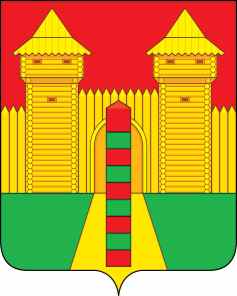 АДМИНИСТРАЦИЯ  МУНИЦИПАЛЬНОГО  ОБРАЗОВАНИЯ «ШУМЯЧСКИЙ   РАЙОН» СМОЛЕНСКОЙ  ОБЛАСТИПОСТАНОВЛЕНИЕот  12.02.2021г. № 67          п. ШумячиВ соответствии с Земельным кодексом Российской Федерации, Федеральным законом «О введении в действие Земельного кодекса Российской Федерации», приказом  Министерства экономического развития Российской Федерации от 27.11.2014 №762 «Об утверждении требований к подготовке схемы расположения земельного участка или земельных участков на кадастровом плане территории и формату схемы расположения земельного участка или земельных участков на кадастровом плане территории при подготовке схемы расположения земельного участка или земельных участков на кадастровом плане территории в форме электронного документа, формы схемы расположения земельного участка или земельных участков на кадастровом плане территории, подготовка которой осуществляется в форме документа на бумажном носителе», на основании заявления директора МБУ «Шумячская централизованная библиотечная система» Аргуновой Светланы Петровны от 09.02.2021 г. (регистрационный № 135 от 09.02.2021 г.)	Администрация муниципального образования «Шумячский район» Смоленской областиП О С Т А Н О В Л Я Е Т : 1. Утвердить схему расположения земельного участка с кадастровым номером 67:24:0770101:165 на кадастровом плане территории из земель населенных пунктов площадью 185 кв.м., расположенного по адресу: Российская Федерация, Смоленская область, Шумячский район, Студенецкое сельское поселение, д. Студенец.2. Земельный участок, указанный в пункте 1 настоящего постановления, расположен в территориальной зоне О2 и в пределах кадастрового квартала 67:24:0770101.Разрешенное использование – культурное развитие.3. Определить, что директор МБУ «Шумячская централизованная библиотечная система» Аргунова С.П. имеет право на обращение без доверенности с заявлением об осуществлении государственного кадастрового учета, указанного в пункте 1 настоящего постановления земельного участка.4. Срок действия настоящего постановления составляет два года.5. Признать утратившим силу постановление Администрации муниципального образования «Шумячский район» Смоленской области от 03.12.2019 г. № 550 «Об утверждении схемы расположения земельного участка на кадастровом плане территории».Об утверждении схемы расположения земельного участка на кадастровом плане территорииГлава муниципального образования «Шумячский район» Смоленской областиА.Н. Васильев